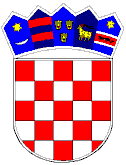 REPUBLIKA HRVATSKAVUKOVARSKO-SRIJEMSKA ŽUPANIJA OPĆINA TOVARNIK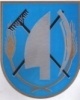  OPĆINSKI NAČELNIKKLASA:   022-05/18-05/02URBROJ: 2188/12-03/01-18-1Tovarnik,  02.01.2018.  Na temelju članka 48. Statuta Općine Tovarnik (Službeni vjesnik Vukovarsko-srijemske županije broj 04/13, 14/13), Načelnica Općine Tovarnik  , donosiOdluka o nagrađivanju učenika sa područja Općine TovarnikČlanak 1.Ovom Odlukom utvrđuje se visina novčane nagrade koja se dodjeljuje učenicima sportašima za postignute rezultate na pojedinačnim ili ekipnim natjecanjima, te učenicima koja osvoje jedno od prva 3 mjesta na bilo kojem drugom natjecanju.Sredstva za ostvarivanje prava iz ove Odluke osiguravaju se u Proračunu Općine Tovarnik.Članak 2.Pravo na dodjelu novčane nagrade imaju sportaši sa stalnim mjestom boravka na području Općine Tovarnik u godini za koju se nagrada dodjeljuje.Članak 3.Nagrade se dodjeljuju za izvanredne rezultate postignute u prethodnoj natjecateljskoj sezoni na natjecanjima najvišeg ranga, navedenim u članku 4. ove Odluke.Članak 4.Visina novčane nagrade ovisi o postignutom rezultatu za pojedinačni odnosno ekipni plasman i iznosi:1. Europska natjecanja:- za osvojeno 1. mjesto – 3.000,00 kuna- za osvojeno 2. mjesto – 2.000,00 kuna- za osvojeno 3. mjesto – 1.000,00 kuna2. Državna natjecanja:- za osvojeno 1. mjesto – 3.000,00 kuna- za osvojeno 2. mjesto – 2.000,00 kuna- za osvojeno 3. mjesto – 1.000,00 kuna3. Županijska natjecanja:- za osvojeno 1. mjesto – 2.000,00 kuna- za osvojeno 2. mjesto – 1.000,00 kuna- za osvojeno 3. mjesto – 500,00 kunaČlanak 5.          Postupak za ostvarivanje prava iz ove Odluke pokreće se na zahtjev sportaša.Zahtjev za maloljetnog sportaša podnosi zakonski skrbnik.zahtjev se podnosi Jedinstvenom upravnom odjelu Općine Tovarnik ( u daljnjem tekstu JUO) i mora sadržavati osobne podatke o sportašu, natjecanju na kojem je sudjelovao i rezultat koji je ostvario.        Uz zahtjev, podnositelj je dužan dostaviti potrebnu dokumentaciju, odnosno dokaze potrebne za ostarivanje traženog prava i to:- presliku osobne iskaznice za sportaša za kojeg se traži pravo,- uvjerenje o prebivalištu za sportaša,- presliku originala potvrde o postignutim rezultatima,- kopiju žiro računa  U postupku utvrđivanja uvjeta za ostvarivanje prava iz ove Odluke JUO može zahtijevati i druge dokaze.    O zahtjevu za ostvarivanje prava na novčanu naknadu odlučuje rješenjem pročelnik JUO.      O žalbi protiv rješenja pročelnika JUO odlučuje općinski načelnik.Članak 6.     Ukoliko učenik iz čl.2. ove Odluke u prethodnoj natjecateljskoj sezoni ostvari rezultat u natjecanjima različitog ranga, može ostavriti samo jednu nagradu koja mu pripada prema ovoj Odluci.Članak 7.Ova Odluka stupa na snagu danom donošenje i bit će objavljena na internet stranici Općine Tovarnik.NAČELNICA OPĆINE TOVARNIKRuža V. Šijaković